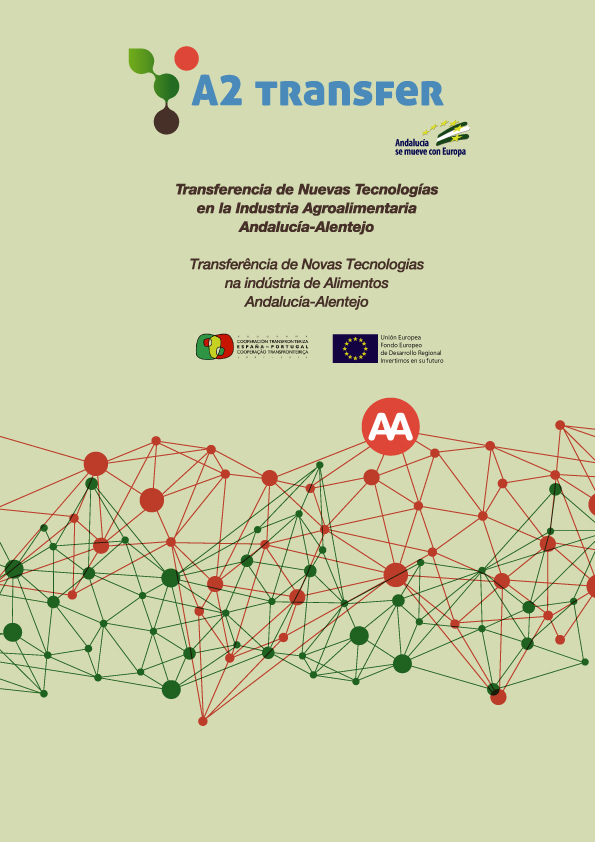 Seminário “Transferência de Tecnologia no Sector das Carnes das Regiões Alentejo e Andaluzia”Organização: ADRAL – Agência de Desenvolvimento Regional do AlentejoLocal: Auditório Municipal de PortelData: 30 de Novembro de 201209:15h – Recepção dos Participantes09:30h – Sessão de Abertura e Boas-Vindas	Alfredo Falamino Barroso – ADRAL - Agência de Desenvolvimento Regional do Alentejo, S.A.	Carmen Sillero Illanes – Agência IDEA	Norberto Patinho – Câmara Municipal de Portel	Lina Jan – Coordenadora Regional do POCTEP10:00h – Apresentação do Projecto A2 Transfer	Marta Comprido – ADRALPainel 1- Cooperação Transfronteiriça: Sinergias no Ensino Superior na Transferência de Conhecimento no Sector das Carnes10:15h – Silvina Ferro Palma - Instituto Politécnico de Beja10:30h – Assinatura do Acordo de Colaboração Técnica e Científica entre a TEICA e o CEBALJuan Carlos Racero Vallés – TEICA, Fundación Centro Tecnológico Andaluz Del Sector CárnicoClaudino Matos – CEBAL, Centro de Biotecnologia Agrícola e Agro Alimentar do Baixo Alentejo e LitoralPainel 2 – Cooperação Transfronteiriça: Partilha de Conhecimento e Redes de Comercialização10:40h – Inovação no Sector das CarnesModerador: Claudino Matos – ACOSEliana Jerónimo – CEBALEstratégias Alimentares para Borregos com o objectivo de melhorar o valor nutricional da carneJosé Luis Tirapicos Nunes - Universidade de ÉvoraTradição e Inovação no Sector do Porco AlentejanoJuan Carlos Racero Vallés – TEICAOs Desafios na Inovação do Sector das Carnes AndaluzRodrigo Passos – ADRALApoios e Inventivos à Inovação no âmbito do QREN 12.00h - Mesa Redonda: Redes de Comercialização13:00h – Conclusões e EncerramentoJoão Paulo Barros – Instituto Politécnico de BejaPaula Marquez – ADRAL13h30m – Almoço15h00m - Visita à Fercarnes